Přítomni: M.Doležal; M.Kratochvíl; E.Eichhornová Pavlíková; P.Křivánek; M.Chvalovská; J.ČermákOmluveni: B.NovotnýProgram zasedání: Volba zapisovatele a ověřovateleŽádost o schválení finálního situačního plánu „Za humny“Žádost o schválení finálního situačního plánu výstavby 30 RD MatozaZávěrečný účet obce za rok 2016 a přezkum hospodaření obceÚčetní závěrka obce za rok 2016Účetní závěrka a hospodářský výsledek MŠ Zlonín za rok 2016Vánoční výzdoba – prodloužení smlouvyŽádost o vydání souhlasu se stavbou bazénu na pozemku parc.č. 191/6Žádost o vyjádření ke stavbě Zlonín – přeložka NN č.p. 5Smlouva o uzavření budoucí smlouvy o zřízení VB Zlonín – TR,KNN, 36 RD p.č. 148/58 Zelený ZlonínŽádost o souhlas k výstavbě zahradního domku na pozemku p.č. 148/15Žádost o souhlas k výstavbě garáže na pozemku p.č. 202/85Žádost o souhlas s rekonstrukcí RD č.p. 49Žádost o rozšíření oplocení dle vytyčených hranic pozemku p.č. 392/4Záměr prodeje části pozemku p.č. st. 112Darovací smlouva – bezúplatný převod pozemkůSmlouva o právu provést stavbuZáměr o převodu pozemků v současném či budoucím vlastnictví obceStížnost na nevhodné užívání sportovního hřištěDodatečný bod jednání – rozpočtové opatření č. 6Dodatečný bod jednání – rozpočtové opatření č. 5Dodatečný bod jednání – nabídka na vybavení druhé linky intenzifikované ČOVDiskuzeZastupitelstvo schválilo program zasedání: Pro 6 ; Proti 0Jednání: Zapisovatelem byl zvolen p. Doležal, ověřovatelem p. Křivánek.Zastupitelstvo tento bod schválilo: Pro 6 ;  Proti 0 Zastupitelstvo obce projednalo finální návrh na řešení zástavby lokality „Za humny“. Vzhledem k tomu, že byly dodrženy požadavky obce, zastupitelstvo souhlasí s tímto situačním plánem a pověřuje starostu k podpisu plánovací smlouvyZastupitelstvo tento bod schválilo: Pro 5 ;  Proti 0 ; Zdržel se 1Zastupitelstvo obce projednalo finální návrh na řešení výstavby 30 RD Matoza intergroupe. Vzhledem k tomu, že byly dodrženy požadavky obce, zastupitelstvo souhlasí s tímto situačním plánem.Zastupitelstvo tento bod schválilo: Pro 6 ;  Proti 0 Obec Zlonín schvaluje závěrečný účet obce za rok 2016, včetně zprávy o přezkumu hospodaření obce za rok 2016 bez výhrad.Zastupitelstvo tento bod schválilo: Pro 6 ;  Proti 0 Obec Zlonín schvaluje účetní závěrku obce Zlonín za rok 2016 bez výhrad.Zastupitelstvo tento bod schválilo: Pro 6 ;  Proti 0 Obec Zlonín schvaluje účetní závěrku a hospodářský výsledek ve výší 0 ,- Kč příspěvkové organizace Mateřská škola Zlonín za rok 2016.Zastupitelstvo tento bod schválilo: Pro 6 ;  Proti 0 Zastupitelstvo obce projednalo nabídku na prodloužení smlouvy pronájmu vánoční výzdoby od fy. MK - mont.Zastupitelstvo tento bod schválilo: Pro 6 ;  Proti 0Zastupitelstvo obce projednalo žádost o výstavbu bazénu na pozemku par. č. 191/6.Zastupitelstvo tento bod schválilo: Pro 6 ;  Proti 0Zastupitelstvo obce projednalo žádost ke stavbě Zlonín – přeložka NN č.p. 5.Zastupitelstvo tento bod schválilo: Pro 5 ;  Proti 0 ; Zdržel se 1Zastupitelstvo obce projednalo smlouvu o smlouvě budoucí o zřízení věcného břemene TR KNN 36RD par.č. 148/58 Zelený Zlonín.Zastupitelstvo tento bod schválilo: Pro 6 ;  Proti 0Zastupitelstvo obce projednalo žádost o výstavbu zahradního domku na pozemku par. č. 148/15.Zastupitelstvo tento bod schválilo: Pro 6 ;  Proti 0Zastupitelstvo obce projednalo žádost o výstavbu garáže na pozemku par. č. 202/85.Zastupitelstvo tento bod schválilo: Pro 6 ;  Proti 0Zastupitelstvo obce projednalo žádost o rekonstrukci RD č.p. 49.Zastupitelstvo tento bod schválilo: Pro 5 ;  Proti 0 ; Zdržel se 1Zastupitelstvo obce projednalo žádost o rozšíření oplocení dle vytýčených hranic pozemku par. č. 392/4.Zastupitelstvo tento bod schválilo: Pro 6 ;  Proti 0Zastupitelstvo obce projednalo prodej pozemku st. parc. 112.Zastupitelstvo tento bod schválilo: Pro 6 ;  Proti 0Zastupitelstvo obce projednalo darovací smlouvu – bezúplatný převod pozemků.Zastupitelstvo tento bod schválilo: Pro 5 ;  Proti 0 ; Zdržel se 1Zastupitelstvo obce projednalo smlouvu o právu provést stavbu.Zastupitelstvo tento bod schválilo: Pro 5 ;  Proti 0 ; Zdržel se 1Zastupitelstvo obce projednalo záměr o budoucím bezúplatném převodu části pozemků č. 319/4, 321/8, 367/5 a 325/2 vše v kú Zlonín v současném či budoucím vlastnictví obce do vlastnictví Středočeského kraje, po vybudování komunikace III. třídy. Současně zastupitelstvo obce projednalo záměr budoucího bezúplatného nabytí do vlastnictví obce a to části nynější silnice III/0086 včetně pozemku č. 367/7 a části pozemku č. 368/2 vše v k.ú. Zlonín, která bude po vyřazení ze silniční sítě převedena do místních komunikací.Zastupitelstvo tento bod schválilo: Pro 5 ;  Proti 0 ; Zdržel se 1Zastupitelstvo obce projednalo stížnost na nevhodné chování uživatelů sportovního hřiště. Zastupitelstvo poučí všechny uživatele hřiště o vhodném chování na hřišti a jeho okolí.Zastupitelstvo tento bere na vědomíZastupitelstvo obce projednalo rozpočtové opatření č. 6 (viz příloha). Zastupitelstvo schvaluje rozpočtové opatření č.6.Zastupitelstvo tento bod schválilo: Pro 6 ;  Proti 0Zastupitelstvo bere na vědomí rozpočtové opatření č. 5 viz bod 3) jednání zastupitelstva ze dne 25.4.2017.Zastupitelstvo tento bod bere na vědomíZastupitelstvo projednalo nabídku na vystrojení druhé linky intenzifikované ČOV. Zastupitelstvo tento bod schválilo: Pro 6 ;  Proti 0Usnesení: Zastupitelstvo schvaluje volbu zapisovatele a ověřovatele zápisu.Zastupitelstvo schvaluje finální situační plán lokality „Za humny“Zastupitelstvo schvaluje finální situační plán výstavby 30 RD MatozaZastupitelstvo schvaluje závěrečný účet obce za rok 2016, včetně zprávy o přezkumu hospodaření obceZastupitelstvo schvaluje účetní závěrku obce Zlonín za rok 2016Zastupitelstvo schvaluje účetní závěrku příspěvkové organizace Mateřská škola Zlonín za rok 2016Zastupitelstvo schvaluje prodloužení smlouvy pronájmu vánoční výzdoby od fy. MK - montZastupitelstvo schvaluje výstavbu bazénu na pozemku par. č. 191/6Zastupitelstvo schvaluje stavbu Zlonín – přeložka NN č.p. 5.Zastupitelstvo schvaluje smlouvu o smlouvě budoucí o zřízení věcného břemene TR KNN 36RD par.č. 148/58 Zelený ZlonínZastupitelstvo schvaluje žádost o výstavbu zahradního domku na pozemku par. č. 148/15Zastupitelstvo schvaluje žádost o výstavbu garáže na pozemku par. č. 202/85Zastupitelstvo schvaluje žádost o rekonstrukci RD č.p. 49Zastupitelstvo schvaluje žádost o rozšíření oplocení dle vytýčených hranic pozemku par. č. 392/4Zastupitelstvo schvaluje prodej pozemku st. parc. 112Zastupitelstvo schvaluje darovací smlouvu – bezúplatný převod pozemkůZastupitelstvo schvaluje smlouvu o právu provést stavbuZastupitelstvo schvaluje záměr o převodu pozemků v současném či budoucím vlastnictví obceZastupitelstvo bere na vědomí stížnost na nevhodné chování uživatelů sportovního hřištěZastupitelstvo schvaluje rozpočtové opatření č. 6Zastupitelstvo bere na vědomí rozpočtové opatření č. 5Zastupitelstvo schvaluje nabídku na vystrojení druhé linky intenzifikované ČOV.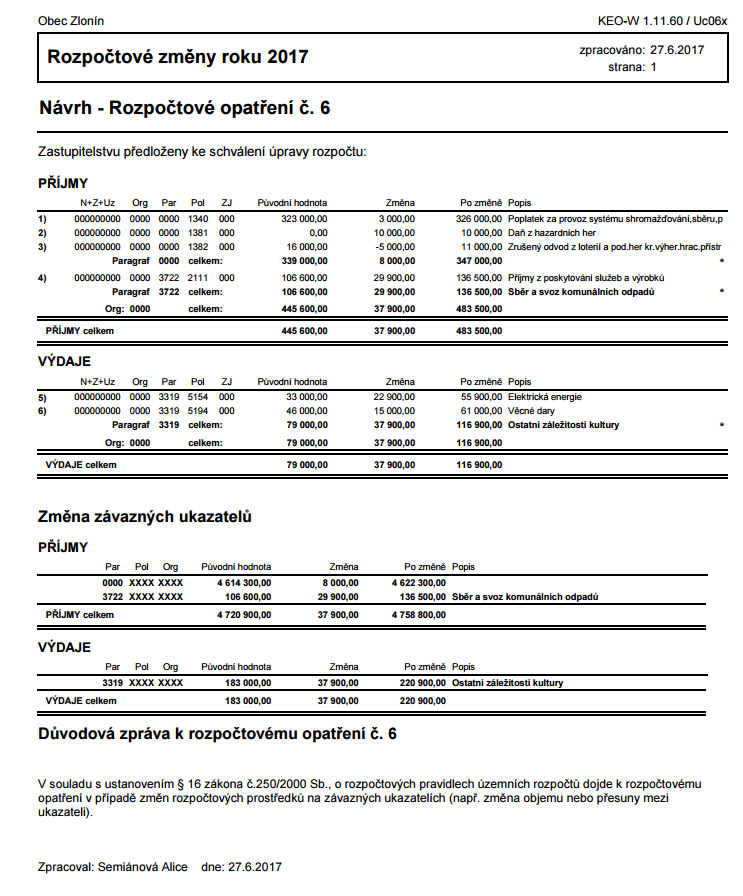 Zapsal:DOLEŽALSchválil:NOVOTNÝOvěřil:KŘIVÁNEK